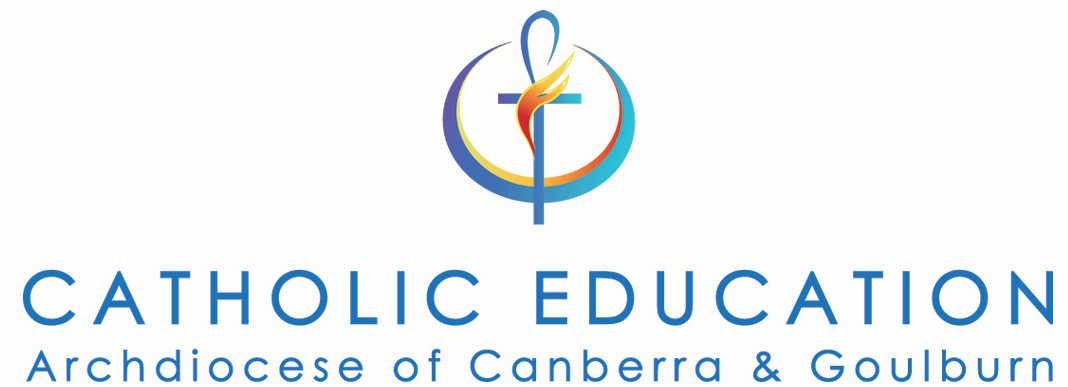 Research ProposalIf you have a supervisor, secondary investigators or a project team, please list their names, roles in the project and their places of work:Note:  Please ensure both the Applicant and the Supervisor (or equivalent) have signed the application form for the research application to be formally considered.  Are you a teacher intending to undertake the research in your own school?Are you a teacher intending to undertake the research in your own school?YES	NO	Project Title:Project leader or principal investigator:Project leader or principal investigator:Project leader or principal investigator:Surname:      Surname:      Given Names:      Address:      Address:      Address:      Telephone:Facsimile:      Is the proposed study to be undertaken as part of course requirements for an award from a tertiary education institution?Is the proposed study to be undertaken as part of course requirements for an award from a tertiary education institution?Is the proposed study to be undertaken as part of course requirements for an award from a tertiary education institution?YES	YES	NO	IF YES(a)	What award, Post or Undergraduate?      (a)	What award, Post or Undergraduate?      IF YES(b)	What tertiary education institution?      (b)	What tertiary education institution?      IF NOPlease give the name of your organization:      Please give the name of your organization:      IF NO Government funded. If so by which agency?       Government funded. If so by which agency?      IF NO Privately funded Privately fundedNameRoleFaculty/School/OtherBrief description of the major objectives of the project:Brief description of the project’s proposed methodology:Which schools do you intend to ask to participate in the project?If your study involves questionnaires, interviews etc, approximately how many respondents are to be included, and of what type (eg principals, teachers, students, parents, school board members)?  Please attach your proposed questionnaires and/or interview schedules. If your study involves questionnaires, interviews etc, approximately how many respondents are to be included, and of what type (eg principals, teachers, students, parents, school board members)?  Please attach your proposed questionnaires and/or interview schedules. If your study involves questionnaires, interviews etc, approximately how many respondents are to be included, and of what type (eg principals, teachers, students, parents, school board members)?  Please attach your proposed questionnaires and/or interview schedules. If your study involves questionnaires, interviews etc, approximately how many respondents are to be included, and of what type (eg principals, teachers, students, parents, school board members)?  Please attach your proposed questionnaires and/or interview schedules. If your study involves questionnaires, interviews etc, approximately how many respondents are to be included, and of what type (eg principals, teachers, students, parents, school board members)?  Please attach your proposed questionnaires and/or interview schedules. If your study involves questionnaires, interviews etc, approximately how many respondents are to be included, and of what type (eg principals, teachers, students, parents, school board members)?  Please attach your proposed questionnaires and/or interview schedules. Type of RespondentApproximate number to be involved in:Approximate number to be involved in:Approximate number to be involved in:Total respondentsTotal time requiredType of RespondentQuestionnairesInterviewsOtherTotal respondentsTotal time requiredTotal time required of school/s to participate in the research (this includes all activities).Please provide a planned schedule specifying the date when the major steps in your project will be started and completed.Please provide a planned schedule specifying the date when the major steps in your project will be started and completed.Please provide a planned schedule specifying the date when the major steps in your project will be started and completed.StepStarting dateCompletion dateFor Applicant: I am aware that approval for this research proposal will be conditional upon my agreement to provide a copy of the study report, upon completion, to School and Family Services, Catholic Education Office.For Applicant: I am aware that approval for this research proposal will be conditional upon my agreement to provide a copy of the study report, upon completion, to School and Family Services, Catholic Education Office.Signature:Date:      For Supervisor (or equivalent):I have examined this research proposal and I am satisfied that the proposed purposes, approach and research instruments are appropriate and feasible.For Supervisor (or equivalent):I have examined this research proposal and I am satisfied that the proposed purposes, approach and research instruments are appropriate and feasible.Signature: Date:      School/Faculty/Organisation:      